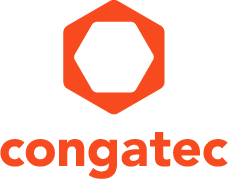 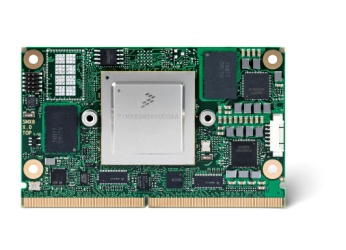 Text and photograph available at: http://www.congatec.com/press
Press release First congatec SMARC 2.0 module with NXP i.MX8 processorBest-in-class ARM processor in application friendly shapeDeggendorf, Germany, 31 July 2018 * * * congatec announces the conga-SMX8, the company’s first SMARC 2.0 Computer-on-Module based on the 64-bit NXP i.MX8 multi-core ARM processor family. The ARM Cortex-A53/A72 based conga-SMX8 represents the new flagship module for ultra-low-power embedded computer designs, offering the recent best-in-class ARM processor with excellent performance, flexible graphics and numerous embedded features for all kind of IIoT applications. It provides high-performance multi-core computing along with extended graphics capabilities for up to three independent 1080p displays or a single 4K screen. Further benefits of this native industrial-grade platform include hardware-based real-time and hypervisor support along with broad scalability as well as resistance against harsh environments and extended temperature ranges. All these features make the SMARC 2.0 module meet the recent performance and feature set needs for low power embedded, industrial and IoT as well as new mobility sector.The new SMARC 2.0 modules with NXP i.MX8 processors, hardware based virtualization and resource partitioning are of great interest for a wide range of stationary and mobile industrial applications including real-time robotics and motion controls. Since the modules are qualified for the extended ambient temperature range from -40°C to +85°C, they can also be used in fleet systems for commercial vehicles or infotainment applications in cabs, busses and trains as well as all the new electric and autonomous vehicles.“Due to the tremendous increase in performance, functionality and connectivity of ARM architectures, ARM based Computer-on-Modules gain significantly more importance and acceptance, as they reduce the overall system design costs for hardware and software and enable faster time to market for the final end application,” explains Martin Danzer, Director Product Management at congatec. “Our SMARC 2.0 modules are application-ready sub systems that come with a comprehensive ecosystem such as ready-to-go boot loader implementation, pre-qualified Linux and Android BSPs and fully featured evaluation carrier boards as well as personal integration support and a broad range of individually selectable technical services to significantly simplify the integration of this new i.MX8 processor for our customers.” The feature set of the new i.MX8 based SMARC modules from congatec in detailThe new conga-SMX8 modules feature up to 8 cores (2x A72 + 4x A53 + 2x M4F), up to 8 GByte of LPDDR4 MLC or pseudo SLC memory and up to 64 GByte of non-volatile memory on the module. The extraordinary interface set includes 2x GbE including optional IEEE1588 compliant precision clock synchronization, up to 6x USB including 1x USB 3.1, up to 2x PCIe Gen 3.0, 1x SATA 3.0, 2x CAN bus, 4x UART as well as an optional onboard Wi-Fi/Bluetooth module with Wi-Fi 802.11 b/g/n and BLE. Up to 3 displays can be connected via HDMI 2.0 with HDCP 2.2, 2x LVDS and 1x eDP 1.4. For video cameras, the modules support 2 MIPI CSI-2 video inputs. The new NXP i.MX8 based SMARC 2.0 modules come as application-ready super components including U-Boot and complete Board Support Packages for Linux, Yocto and Android.Comprehensive services accelerate design-in and reduce costs furtherThe new i.MX8 based SMARC 2.0 Computer-on-Modules are complemented by numerous add-on services offered by congatec, reducing the complexity of the integration while accelerating the design-in time for fastest time-to-market. Major premium service pillars are the personal design-in support available for each OEM implementation as well as the individually selectable next-level support of the Technical Solutions Center. This team of specialists addresses all customized needs – from requirements engineering support and boot loader configuration with extended OS support to test, validation and debugging services. ARM services from congatec are characterized by high quality and personal care for the most simplified use of embedded computer technologies. Customers benefit from fast and efficient design-in of their products as ’plug & play’ is more efficient and cost saving than ’trial & error’.As congatec is a member of NXP’s Early Access Program, the new congatec SMARC modules will be available in series production in time with the production launch of the new i.MX8 processor family by end of this year. More information about the new ARM Cortex-A72/A53 based conga-SMX8 SMARC 2.0 Computer-on-Modules with NXP i.MX8 processor is available at: https://www.congatec.com/en/products/smarc/conga-smx8.html About congatec 
congatec is a leading supplier of industrial computer modules using the standard form factors COM Express, Qseven and SMARC as well as single board computers and customizing services. congatec’s products can be used in a variety of industries and applications, such as industrial automation, medical, entertainment, transportation, telecommunication, test & measurement and point-of-sale. Core knowledge and technical know-how includes unique extended BIOS features as well as comprehensive driver and board support packages. Following the design-in phase, customers are given support via extensive product lifecycle management. The company’s products are manufactured by specialist service providers in accordance with modern quality standards. Headquartered in Deggendorf, Germany, congatec currently has entities in USA, Taiwan, China, Japan and Australia as well as United Kingdom, France, and the Czech Republic. More information is available on our website at www.congatec.com or via Facebook, Twitter and YouTube.* * * Reader enquiries:Press contact:congatec AGSAMS Network Christian EderMichael HennenPhone: +49-991-2700-0Phone: +49-2405-4526720info@congatec.comwww.congatec.cominfo@sams-network.comwww.sams-network.com